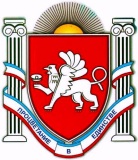 АДМИНИСТРАЦИЯЗЫБИНСКОГО СЕЛЬСКОГО ПОСЕЛЕНИЯБЕЛОГОРСКИЙ РАЙОНРЕСПУБЛИКА КРЫМПОСТАНОВЛЕНИЕ08  октября  2021 г.	село Зыбины	№  166 Об утверждении порядка составления проекта бюджета муниципального образования Зыбинское сельское поселение на очередной финансовый год и плановый периодВ соответствии со статьями 169, 184 Бюджетного кодекса Российской Федерации, статьями 83, 84 Конституции Республики Крым,, Положением о бюджетном процессе в муниципальном образовании Зыбинское сельское поселение Зыбинское сельское поселение Белогорского района Республики Крым, утвержденным решением 36-й сессией Зыбинского сельского совета Белогорского района Республики Крым 1-го созыва от 09.11.2017 № 291 (с изменениями), Администрация Зыбинского сельского поселенияПОСТАНОВЛЯЕТ:1. Утвердить Порядок составления проекта бюджета муниципального образования Зыбинское сельское поселение Белогорского района Республики Крым на очередной финансовый год и на плановый период согласно приложению к настоящему постановлению.2. Настоящее постановление подлежит официальному обнародованию на официальном Портале Правительства Республики Крым на странице Белогорского муниципального района belogorskiy.rk.gov.ru в разделе – Муниципальные образования района, подраздел Зыбинское сельское поселение, а также путем размещения на сайте Зыбинского сельского поселения (http:Зыбинское-сп.рф) и на информационном стенде административного здания Зыбинского сельского поселения Белогорского района Республики Крым.3. Настоящее постановление вступает в силу на следующий день с момента его обнародования.4. Контроль за исполнением данного постановления оставляю за собой.Председатель Зыбинского сельского совета – глава администрации Зыбинского сельского поселения 			Т.А.Книжник				Приложение к постановлению администрации Зыбинского сельского поселения от 08.10..2021 г. № 166Порядоксоставления проекта бюджета муниципального образования Зыбинское сельское поселение Белогорского района Республики Крым на очередной финансовый год и на плановый периодНастоящий Порядок определяет правила и процедуру разработки проекта решения Белогорского районного совета Республики Крым о бюджете муниципального образования Зыбинское сельское поселение Белогорского района Республики Крым на очередной финансовый год и на плановый период и подготовки необходимых для этого документов и материалов.Проект бюджета муниципального образования Зыбинское сельское поселение Белогорского района Республики Крым на очередной финансовый год и на плановый период разрабатывается в соответствии с:положениями Послания Президента Российской Федерации Федеральному Собранию Российской Федерации;положениями Бюджетного кодекса Российской Федерации;основными направлениями бюджетной, налоговой и таможенно-тарифной политики Российской Федерации;основными направлениями бюджетной и налоговой политики Республики Крым;основными направлениями бюджетной и налоговой политики муниципального образования Зыбинское сельское поселение Белогорского района Республики Крым;прогнозом социально-экономического развития Белогорского района Республики Крым;положением о бюджетном процессе в муниципальном образовании Зыбинское сельское поселение Белогорского района Республики Крым;муниципальными программами (проектами муниципальных программ, проектами изменений муниципальных программ) муниципального образования Зыбинское сельское поселение Белогорского района Республики Крым.Проект бюджета муниципального образования Зыбинское сельское поселение Белогорского района Республики Крым на очередной финансовый год и на плановый период разрабатывается путем изменения (уточнения) показателей планового периода утвержденного бюджета муниципального образования Зыбинское сельское поселение Белогорского района Республики Крым и включения показателей второго года планового периода.При составлении проекта бюджета муниципального образования Зыбинское сельское поселение Белогорского района Республики Крым на очередной финансовый год и на плановый период:Администрация Зыбинского сельского поселения Белогорского района Республики Крым: 	разрабатывает и утверждает прогноз социально-экономического развития Зыбинского сельского поселения Белогорского района Республики Крым на очередной финансовый год и на плановый период;формирует и утверждает предварительные итоги социально-экономического развития Зыбинского сельского поселения Белогорского района  Республики Крым за истекший период текущего года и ожидаемые итоги социально-экономического развития Зыбинского сельского поселения Белогорского района  Республики Крым за текущий финансовый год.	рассматривает и утверждает График составления проекта бюджета муниципального образования Зыбинское сельское поселение Белогорского района Республики Крым на очередной финансовый год и на плановый период;	рассматривает и утверждает основные направления бюджетной и налоговой политики муниципального образования Зыбинское сельское поселение Белогорского района Республики Крым на очередной финансовый год и на плановый период;	рассматривает и одобряет проект бюджета муниципального образования Зыбинское сельское поселение Белогорского района Республики Крым на очередной финансовый год и на плановый период, а также документы и материалы, подлежащие одновременному представлению с вышеуказанным проектом в Вишенский сельский совет Республики Крым; предоставляет реестр расходных обязательств муниципального образования Зыбинское сельское поселение Белогорского района Республики Крым муниципальному казенное учреждение «Финансовое управление администрации Белогорского района Республики Крым» (далее – финансовое управление); предоставляет финансовому управлению обоснования бюджетных ассигнований на очередной финансовый год и на плановый период в порядке, установленном финансовым управлением;предоставляет финансовому управлению методики (проекты методик) и расчеты распределения иных межбюджетных трансфертов;предоставляет финансовому управлению перечень нормативных правовых актов, подлежащих признанию утратившими силу, приостановлению, изменению или принятию в связи с принятием проекта бюджета муниципального образования Зыбинское сельское поселение Белогорского района Республики Крым на очередной финансовый год и на плановый период;предоставляет финансовому управлению информацию по вопросам соответствующей сферы деятельности, необходимую для подготовки пояснительной записки к проекту бюджета муниципального образования Зыбинское сельское поселение Белогорского района Республики Крым на очередной финансовый год и на плановый период;предоставляет финансовому управлению паспорта муниципальных программ муниципального образования Зыбинское сельское поселение Белогорского района Республики Крым;предоставляет финансовому управлению другую информацию и материалы, необходимые для составления проекта бюджета муниципального образования Зыбинское сельское поселение Белогорского района Республики Крым на очередной финансовый год и на плановый период, документы и материалы, представляемые одновременно с ними. Финансово – экономический сектор администрации Зыбинского сельского поселения Белогорского района Республики Крым (далее – сектор):	разрабатывает График составления проекта бюджета муниципального образования Зыбинское сельское поселение Белогорского района Республики Крым на очередной финансовый год и на плановый период;	осуществляет организацию работы по составлению проекта бюджета муниципального образования Зыбинское сельское поселение Белогорского района Республики Крым на очередной финансовый год и на плановый период и непосредственно составляет проект бюджета муниципального образования Зыбинское сельское поселение Белогорского района Республики Крым на очередной финансовый год и на плановый период, формирует пакет документов и материалов, подлежащих представлению в Администрацию Зыбинского сельского поселения Белогорского района Республики Крым одновременно с указанным проектом, и представляет их в установленном порядке в Администрацию Зыбинского сельского поселения Белогорского района Республики Крым;	разрабатывает проект основных направлений бюджетной и налоговой политики муниципального образования Зыбинское сельское поселение Белогорского района Республики Крым на очередной финансовый год и на плановый период;	устанавливает порядок и методику планирования бюджетных ассигнований бюджета муниципального образования Зыбинское сельское поселение Белогорского района Республики Крым на очередной финансовый год и на плановый период;	на основании методик прогнозирования поступлений доходов бюджета муниципального образования Зыбинское сельское поселение Белогорского района Республики Крым, утвержденных главными администраторами доходов бюджета муниципального образования Зыбинское сельское поселение Белогорского района Республики Крым, осуществляет планирование поступлений доходов бюджета муниципального образования Зыбинское сельское поселение Белогорского района Республики Крым на очередной финансовый год и на плановый период;ведет реестры источников доходов бюджета муниципального образования Зыбинское сельское поселение Белогорского района Республики Крым;разрабатывает основные характеристики проекта бюджета муниципального образования Зыбинское сельское поселение Белогорского района Республики Крым на очередной финансовый год и на плановый период;разрабатывает порядок применения бюджетной классификации Российской Федерации в части, относящейся к бюджету муниципального образования Зыбинское сельское поселение Белогорского района Республики Крым;осуществляет оценку ожидаемого исполнения бюджета муниципального образования Зыбинское сельское поселение Белогорского района Республики Крым за текущий финансовый год.Подготовка проекта бюджета муниципального образования Зыбинское сельское поселение Белогорского района Республики Крым на очередной финансовый год и на плановый период, а также документов и материалов, представляемых в установленном порядке одновременно с ними, осуществляется в соответствии с Графиком составления проекта бюджета муниципального образования Зыбинское сельское поселение Белогорского района Республики Крым на очередной финансовый год и на плановый период, утвержденным администрацией Зыбинского сельского поселения Белогорского района Республики Крым.